Protokoll styrelsemöte (via Zoom)Örebro Studentkår   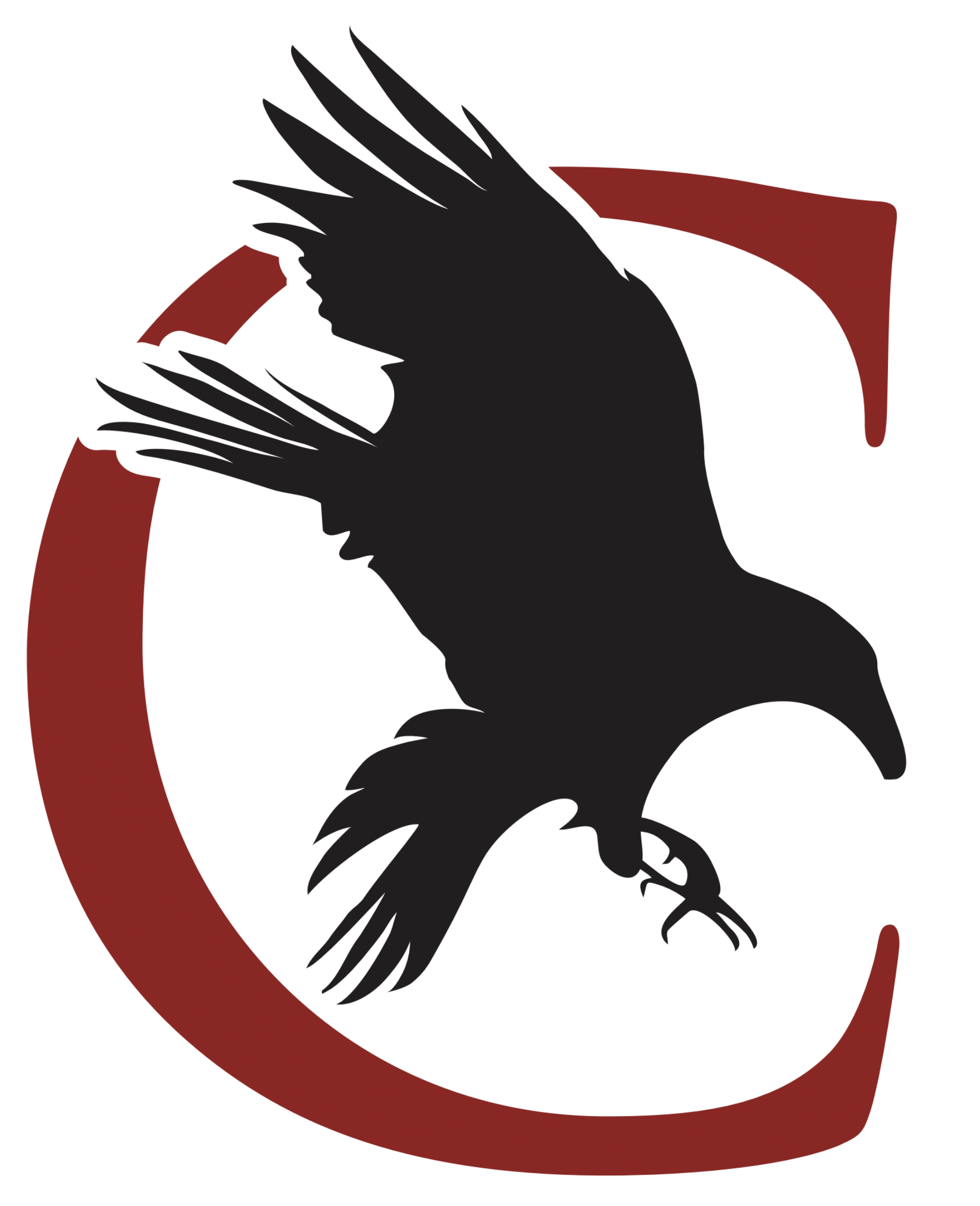 Sektionen Corax   2020-08-18Dnr:20/21: XXII.A.4.2
§1 Mötets öppnas André förklarade mötet öppnat klockan 18.03§2 Val av mötesordförande  Beslut togs att välja André Loiske till mötesordförande. §3 Val av mötessekreterare   Beslut togs att välja Wilma Antonsson till mötessekreterare. §4 Val av justerare tillika rösträknare   Beslut togs att välja Caroline Starborg till rösträknare.§5 Protokolljustering   Beslut togs att protokollet ska vara färdigskrivet senast den 3/9
 §6 Adjungeringar   Inga adjungeringar§7 Fastställande av dagordningen   Dagordningen godkänns.§8 Meddelande och rapporterInformationsansvarigLeo Karlsson Forsberg föredrar:Styrelsetröjorna kommer att dröja liteEmilia Malm föredrar (i egenskap av tidigare näringslivsansvarig):Näringslivsansvarigposten kommer att samarbeta mellan vice mot KS samt ordförande för att kompensera för att nuvarande näringslivsansvarig är sjukskriven fram tills studiestarten. Diskussion om lösningar på förlorade inkomster ang inställt intro.Bonsai, ev nytt samarbete, telefonmöte nästa vecka med dem. Vision är samarbetspartner 20/21Diskussionspunkter §9 Information om hur det blir med studiesociala aktiviteter under höstenEmilia Malm föredrar:Extrainsatt KS-möte, presidiet lagt fram förslag på studiesociala aktiviteter. Alla aktiviteter inställda fram till 31 okt, inga lokaler går att boka fram till dess. Annat förslag från sektionerna, utbildningsinriktade aktiviteter:Pluggstugor – onlinedokument där man får anmäla sig, och på så sätt samordna nystudenter á 20 pers. Viktigt där: vi får inte uppmana till att personer som inte behöver vara där, ska vara där. Ex: inga äldre studenter får delta för att ex svara på frågor, aktiviteten skall ämna nya studenter.§10 Prisjakt ÖSEmilia Malm föredrar:ÖS har tagit fram en prisjakt, i samarbete med Örebro Kommun och Universitetet. Utmaningar kommer varje vecka, aktiviteter kopplade till stan för att bekanta sig med Örebro. För varje utfört uppdrag får man en lott, dessa lotter går att lösa in till diverse priser. Detta görs mycket i syfte av att ÖS behöver rekrytera medlemmar. Vi som sektion kan marknadsföra detta projekt. André Loiske föredrar:Vi har inte så många alternativ, rimlig lösning. Lisa Alm föredrar:Att pengar behöver komma in, men hur får kårsektionerna in pengarna iom inga intropåsar sålda? Då prisjakten drar in pengar till ÖS. André Loiske föredrar:Kattis på ÖS har meddelat att om vår budget inte går ihop går det att få hjälp från dem (ÖS).Emilia Malm föredrar:ÖS menar att då vi inte har någon introduktion, har vi ingen “nytta” av pengarna från intropåsarna, då dessa är tänkta att generera pengar så att allt går plus minus noll. Vi som kårsektion har dock möjlighet att söka projektstöd. Vidare diskussion kring hur många detta kommer locka. Styrelsen eniga om att förslaget inte är optimalt då det sannolikt ej kommer locka så mycket folk, men är värt att försöka. §11 Hur ska vi jobba med samarbetspartners? Livekväll, live q&a? Bjuda in tex fackförbund till frågestundskvällar för att samla studenter och kunna ge svar på tal. § Övriga frågorLisa Alm föredrar:Fika är trevligt. Bör vi ha en fikavärd inför varje möte? Allergier: Linn- laktos och gluten. Generellt inga nötter i uni:s lokaler. Budget för detta, ska ej tas från Corax egen budget utan från våra egna fickor. Ev betala 10 kr/person. § Beslutatt Lisa är fikavärd inför nästa möte.§ Nästa möte Äger rum 25/8, tid meddelas under veckan. § Mötet avslutas   Mötet avslutas 18.43._______________________________   Mötesordförande     _______________________________   _______________________________    Sekreterare                                                      Justerare/Rösträknare   Kallade  André LoiskeCaroline StarborgEmilia MalmJulia BorghedeJulia ÅkerblomLinn SvorénLisa Alm Mimi Boström Leo Karlsson Forsberg Samuel ThunströmThyra KylestenTobias JohanssonWilma Antonsson DeltagandeAndré LoiskeCaroline StarborgEmilia MalmLinn Svorén Lisa AlmMimi BoströmLeo Karlsson ForsbergThyra KylestenTobias Johansson Wilma Antonsson Delges